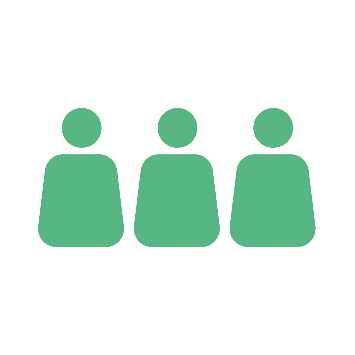 Sparring med dine lederkolleger Model 1: Styrk jeres fælles ledelsespraksis
Skema til fælles drøftelseVi kan med fordel gøre 
mere af…Vi kan med fordel gøre 
mindre af…Vi kan styrke vores fælles 
ledelsespraksis ved at…